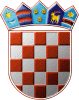 REPUBLIKA HRVATSKA	VARAŽDINSKA ŽUPANIJAOPĆINA VIDOVEC Općinsko vijeće Općine Vidovec Vidovec,   29.05.2014. ODLUKE I ZAKLJUČCI DONIJETI NA    09. SJEDNICIOPĆINSKOG VIJEĆA OPĆINE VIDOVECODRŽANE DANA  29.  svibnja  2014. GODINE ODLUKA : o prihvaćanju Godišnjeg izvještaja o izvršenju Proračuna Općine Vidovec za 2013. godinuOpćinsko vijeće Općine Vidovec prihvaća Godišnji izvještaj o izvršenju Proračuna Općine Vidovec za 2013. godinu.Godišnji izvještaj o izvršenju Proračuna Općine Vidovec za 2013. godinu objaviti će se u „Službenom vjesniku Varaždinske županije“. Ova Odluka stupa na snagu danom donošenja.ODLUKA : o prihvaćanju Izvješća o izvršenju Godišnjeg programa održavanja komunalne infrastrukture, Izvješća o izvršenju Programa gradnje objekata i uređaja komunalne infrastrukture, te Izvješća o izvršenju Programa javnih potreba u društvenim djelatnostima za 2013. godinuOpćinsko vijeće Općine Vidovec prihvaća:Izvješće o izvršenju Godišnjeg programa održavanja komunalne infrastrukture na području Općine Vidovec za 2013. godinu,Izvješće o izvršenju Programa gradnje objekata i uređaja komunalne infrastrukture na području Općine Vidovec za 2013. godinu,Izvješće o izvršenju Programa javnih potreba u društvenim djelatnostima Općine Vidovec za 2013. godinuIzvješća Programa iz članka 1. ove Odluke objaviti će se u „Službenom vjesniku Varaždinske županije“. Ova Odluka stupa na snagu danom donošenja.ZAKLJUČAK : o donošenju Odluke o raspodjeli rezultata  poslovanja Općine Vidovec za 2013. godinuOpćinsko vijeće Općine Vidovec donosi Odluku o raspodjeli rezultata poslovanja Općine Vidovec za 2013. godinu.Odluka iz članka 1. ovog Zaključka objaviti će se u „Službenom vjesniku Varaždinske županije“. Ovaj Zaključak stupa na snagu danom donošenja. ODLUKA : o prihvaćanju Izvještaja o obavljenom popisu sa stanjem na dan 31.12.2013. godineOpćinsko vijeće Općine Vidovec prihvaća Izvještaj o obavljenom popisu sa stanjem na dan 31.12.2013. godine. Ova Odluka stupa na snagu danom donošenja.ODLUKA : o prihvaćanju Godišnjeg izvještaja o izvršenju  Financijskog plana Dječjeg vrtića ''Škrinjica'' za razdoblje od 01.01.2013. - 31.12.2013. godineOpćinsko vijeće Općine Vidovec prihvaća Godišnji izvještaj o izvršenju Financijskog plana Dječjeg vrtića ''Škrinjica'' za razdoblje od 01.01.2013. do 31.12.2013. godine. Ova Odluka stupa na snagu danom donošenja.ODLUKA : o donošenju 1. Izmjena i dopuna Proračuna Općine Vidovec za 2014. godinuOpćinsko vijeće Općine Vidovec prihvaća 1. Izmjene i dopune Proračuna Općine Vidovec za 2014. godinu.1. Izmjene i dopune Proračuna Općine Vidovec za 2014. godinu objaviti će se u „Službenom vjesniku Varaždinske županije“. Ova Odluka stupa na snagu danom donošenja.ODLUKA : o donošenju 1. izmjena i dopuna Plana razvojnih programa Općine Vidovec za razdoblje od 2014. do 2016.  godineOpćinsko vijeće Općine Vidovec prihvaća 1. izmjene i dopune Plana razvojnih programa Općine Vidovec za razdoblje od 2014. do 2016.  godine.1. izmjene i dopune Plana razvojnih programa Općine Vidovec za razdoblje od 2014. do 2016.  godine objaviti će se u „Službenom vjesniku Varaždinske županije“. Ova Odluka stupa na snagu danom donošenja.ODLUKA : o donošenju 1. Izmjena i dopuna Godišnjeg programa održavanja komunalne infrastrukture na području Općine Vidovec za 2014. godinu, 1. Izmjena i dopuna Programa gradnje objekata i uređaja komunalne infrastrukture na području Općine Vidovec za 2014. godinu i 1. Izmjena i dopuna Programa javnih potreba u društvenim djelatnostima Općine Vidovec za 2014. godinuOpćinsko vijeće Općine Vidovec prihvaća:1. Izmjene i dopune Godišnjeg programa održavanja komunalne infrastrukture na području Općine Vidovec za 2014. godinu, 1. Izmjene i dopune Programa gradnje objekata i uređaja komunalne infrastrukture na području Općine Vidovec za 2014. godinu,1. Izmjene i dopune Programa javnih potreba u društvenim djelatnostima Općine Vidovec za 2014. godinu.Izmjene i dopune Programa iz članka 1. ove Odluke objaviti će se u „Službenom vjesniku Varaždinske županije“. Ova Odluka stupa na snagu danom donošenja.ZAKLJUČAK : o donošenju Odluke o uključenju u akciju Gradovi i Općine – prijatelji djeceOpćinsko vijeće Općine Vidovec donosi Odluku da se Općina Vidovec uključi u akciju Gradovi i Općine  - prijatelji djece.Odluka o uključenju u akciju Gradovi i Općine – prijatelji djece objaviti će se u „Službenom vjesniku Varaždinske županije“. Ovaj Zaključak stupa na snagu danom donošenja.ZAKLJUČAK : o donošenju Odluke o neprihvaćanju nijedne ponude za obavljanje komunalne djelatnosti održavanja grobljaOpćinsko vijeće Općine Vidovec prihvaća prijedlog da se ne prihvati nijedna ponuda za obavljanje komunalne djelatnosti održavanja groblja.Odluka o neprihvaćanju nijedne ponude dostaviti će se svim ponuditeljima koji su podnijeli ponude za obavljanje komunalne djelatnosti održavanja groblja. Ovaj Zaključak stupa na snagu danom donošenja.ZAKLJUČAK : o donošenju Odluke o davanju koncesije za obavljanje komunalne djelatnosti prijevoza pokojnika na području općine Vidovec Općinsko vijeće Općine Vidovec prihvaća prijedlog Odluke o davanju koncesije za obavljanje komunalne djelatnosti prijevoza pokojnika na području općine Vidovec, kojom se koncesija na rok od četiri godine dodjeljuje koncesionaru Plantak j.d.o.o. iz Varaždina, Zagrebačka 115a. Odluka iz članka 1.ovog Zaključka dostaviti će se svim ponuditeljima koji su podnijeli svoje ponude za obavljanje komunalne djelatnosti prijevoza pokojnika na području općine Vidovec. Ovaj Zaključak stupa na snagu danom donošenja.ZAKLJUČAK : o donošenju Odluke o povjeravanju obavljanja komunalne djelatnosti održavanja nerazvrstanih cesta na području općine Vidovec na vrijeme od 4 (četiri) godine temeljem pisanog ugovoraOpćinsko vijeće Općine Vidovec donosi Odluku o povjeravanju obavljanja komunalne djelatnosti održavanja nerazvrstanih cesta na području općine Vidovec na vrijeme od 4 (četiri) godine temeljem pisanog ugovora, kojom se obavljanje komunalne djelatnosti održavanja nerazvrstanih cesta na području općine Vidovec dodjeljuje Niskogradnji i nadzoru „Veselnik“ iz Kolarovca, 8. maja 18. Ovaj Zaključak stupa na snagu danom donošenja.ZAKLJUČAK : o donošenju Odluke o dodjeli javnih priznanja Općine VidovecOpćinsko vijeće Općine Vidovec prihvaća prijedlog Odluke o dodjeli javnih priznanja, kojom se će u povodu Dana Općine Vidovec, dodijeliti javna priznanja za osobita postignuća i doprinos od značaja za razvitak i ugled općine i to: Kulturno umjetničkom društvu Vidovec, Udruzi žena Općine Vidovec i Udruzi branitelja i veterana domovinskog rata Općine Vidovec.Ovaj Zaključak stupa na snagu danom donošenja.ODLUKA : o razrješenju ravnateljice Dječjeg vrtića „Škrinjica“Marija Košić razrješuje se dužnosti ravnateljice Dječjeg vrtića „Škrinjica“, sa danom 29. svibnja 2014. godine. Ova Odluka stupa na snagu danom donošenja.ODLUKA : o imenovanju vršiteljice dužnosti ravnatelja Dječjeg vrtića „Škrinjica“Slavica Koščak iz Varaždina, Kneza Višeslava 4, OIB: 78346394929, imenuje se za vršiteljicu dužnosti ravnatelja ustanove Dječjeg vrtića „Škrinjica“.Imenovana će funkciju vršiteljice dužnosti obavljati do imenovanja ravnatelja Dječjeg vrtića „Škrinjica“ po raspisanom natječaju, a isti se mora raspisati u roku od 30 dana od dana imenovanja vršitelja dužnosti po ovoj Odluci. Ova Odluka stupa na snagu danom donošenja.ODLUKA :  o izradi procjene vrijednosti zemljišta  na katastarskoj čestici 116/1 k.o. ZamlačaOpćinsko vijeće Općine Vidovec razmatralo je zahtjev Anice Plantić iz Cargovca 47/a za kupnjom nekretnine čk.br.116/1 k.o. Zamlača koja se u naravi vodi kao put, a koja se nalazi uz čestice 108/1, 108/2 i 108/5  koje su u njihovom vlasništvu.Općinsko vijeće Općine Vidovec prihvaća prijedlog općinskog načelnika Brune Hranića da se od strane ovlaštenog vještaka, izvrši procjena vrijednosti zemljišta na katastarskoj čestici 116/1 k.o. Zamlača, kako bi se za prodaju iste mogao raspisati natječaj.  Ova Odluka stupa na snagu danom donošenja.ODLUKA : o određivanju visine najma rukometnog igrališta u vlasništvu Općine Vidovec za postavljanje šatora povodom obilježavanja Dana Općine Vidovec Općinsko vijeće Općine Vidovec, a u razmatranju zamolbe za korištenje rukometnog igrališta iza zgrade Općine Vidovec postavljanjem šatora povodom Dana Općine Vidovec i proslave svetog Vida 14. i 15. lipnja 2014. godine i koncerta Nede Ukraden,  suglasno je da Pečenjarnica Ris, vlasnika Miroslava Ris, na rukometno igralište iza zgrade Općine Vidovec postavi šator povodom obilježavanja Dana Općine Vidovec, proslave svetog Vida 14. i 15. lipnja 2014. godine i održavanja koncerta Nede Ukraden.Općinsko vijeće Općine Vidovec određuje cijenu najma za postavljanje šatora u visini od 4.000,00 kuna, uz obvezno sklapanje ugovora između Općine Vidovec i Pečenjarnice Ris – vlasnika Miroslava Ris. Ova Odluka stupa na snagu danom donošenja.Općinsko vijeće Općine VidovecPredsjednikZdravko Pizek 